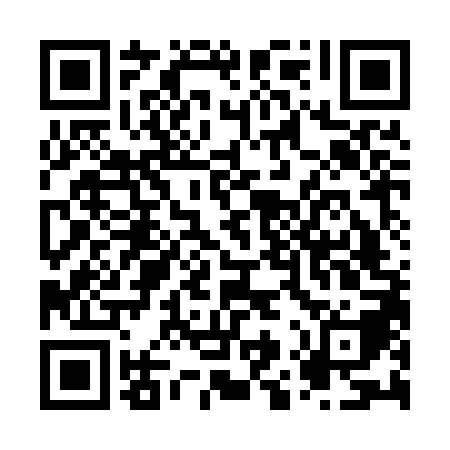 Ramadan times for Jundah, AustraliaMon 11 Mar 2024 - Wed 10 Apr 2024High Latitude Method: NonePrayer Calculation Method: Muslim World LeagueAsar Calculation Method: ShafiPrayer times provided by https://www.salahtimes.comDateDayFajrSuhurSunriseDhuhrAsrIftarMaghribIsha11Mon5:115:116:2712:384:066:486:488:0012Tue5:115:116:2812:384:056:476:477:5913Wed5:125:126:2812:374:056:466:467:5814Thu5:125:126:2912:374:046:456:457:5715Fri5:135:136:2912:374:046:446:447:5616Sat5:135:136:3012:364:036:436:437:5417Sun5:145:146:3012:364:036:426:427:5318Mon5:145:146:3112:364:026:416:417:5219Tue5:155:156:3112:364:026:406:407:5120Wed5:155:156:3112:354:016:396:397:5021Thu5:165:166:3212:354:016:386:387:4922Fri5:165:166:3212:354:006:376:377:4823Sat5:175:176:3312:344:006:366:367:4724Sun5:175:176:3312:343:596:356:357:4625Mon5:185:186:3412:343:596:346:347:4526Tue5:185:186:3412:333:586:336:337:4427Wed5:195:196:3412:333:586:316:317:4328Thu5:195:196:3512:333:576:306:307:4229Fri5:205:206:3512:333:566:296:297:4130Sat5:205:206:3612:323:566:286:287:4031Sun5:205:206:3612:323:556:276:277:391Mon5:215:216:3712:323:556:266:267:382Tue5:215:216:3712:313:546:256:257:373Wed5:225:226:3712:313:536:246:247:364Thu5:225:226:3812:313:536:236:237:355Fri5:225:226:3812:303:526:226:227:346Sat5:235:236:3912:303:516:216:217:337Sun5:235:236:3912:303:516:206:207:328Mon5:245:246:3912:303:506:196:197:319Tue5:245:246:4012:293:506:186:187:3010Wed5:245:246:4012:293:496:176:177:29